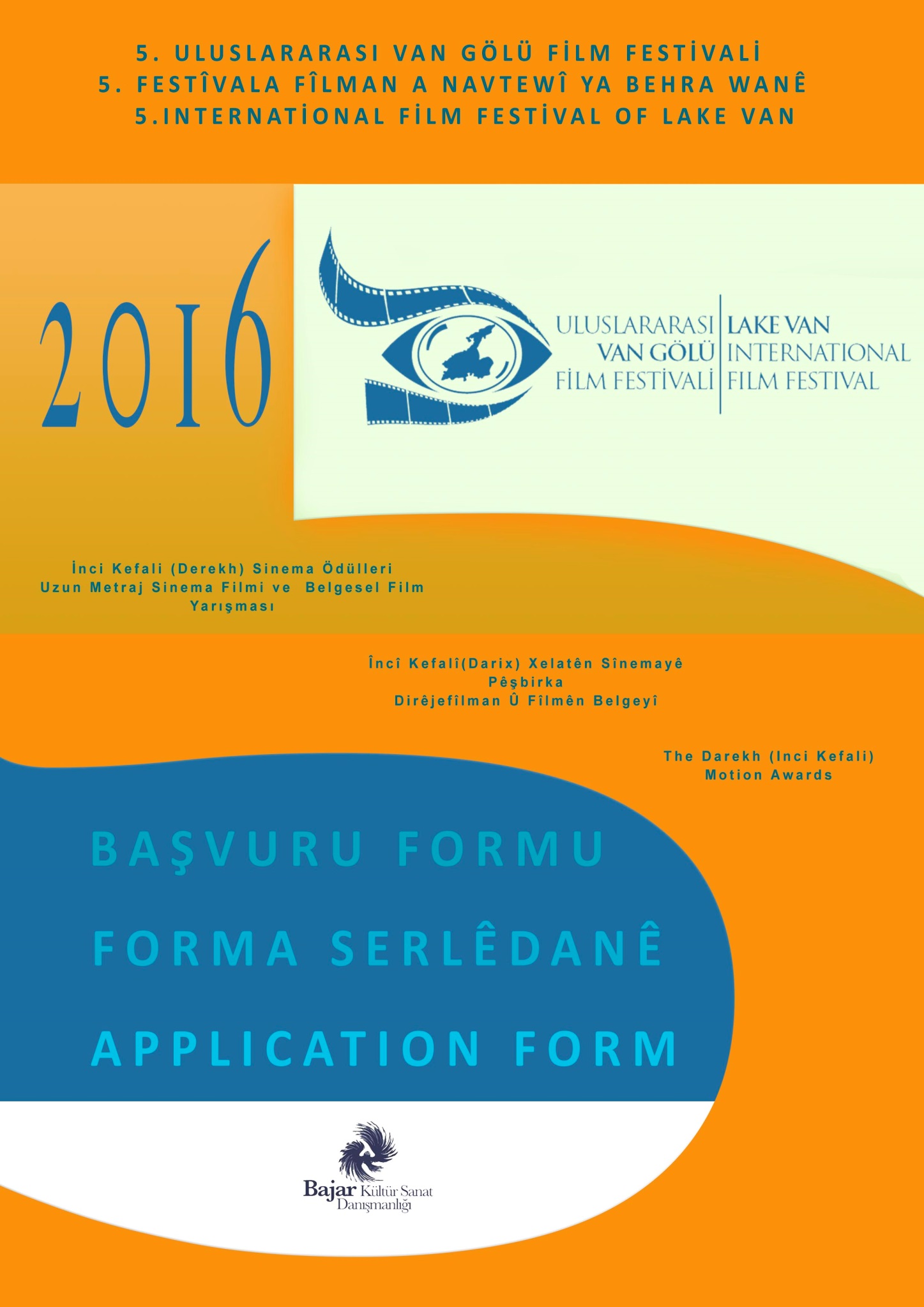 Lütfen Başvuru Formunu, seçtiğiniz formattaki filminizi ve aşağıda belirtilen ek materyalleri alttaki adrese gönderiniz.*Ji kerema xwe Forma Serlêdanê û fîlma xwe ya bi formata we bijartî û digel materyalên li jêr hatîne destnîşankirin bişînine navnîşanê li jêr.
*Please send your Application Form, your choosen film format and supplementary materials mentioned below to this contact address. Yarışmaya, 15 Temmuz 2014 tarihinden sonra tamamlanmış ve Uluslararası Van Gölü Film Festivali'ne daha önce başvuruda bulunmamış Uzun Metraj Sinema Filmleri ve Belgesel Filmler katılabilir 5. Uluslararası Van Gölü Film Festivali / İnci Kefali Sinema Ödülleri”  Uzun Metraj Sinema Filmi ve Belgesel Film Yarışmasına katılmak isteyen yapımcılar ve yönetmenler resmi başvurularını, en geç 08 Eylül 2016 tarihine kadar  VENGO FİLM  Cihangir Mahallesi Kazancı Yokuşu Sokak No: 26 Daire: 3 Beyoğlu / İstanbul  adresine başvuru yapmalıdırlar.Filmin künyesi /Navdanka Fîlmê /The film's tagFilmin 1200 karakteri (12 punto boşluklu) geçmeyen özeti (Türkçe ve İngilizce)Kurteya fîlmê ya bi 12 punto û ji 1200 karekteran derbas nebûyî. (Bi Tirkî û Îngîlîzî)Summary of the  Movie with 1200 letters (12 point gap) exceeding summary (Turkish and English)Yönetmenin 1000 karakteri (12 punto boşluklu) geçmeyen biyografisi ve filmografisi(Türkçe ve İngilizce)Bîyografî û fîlmografiya derhêner ya bi 12 punto û ji 1000 karekteran derbas nebûyî. (Bi Tirkî û Îngîlîzî)Biography of Director with 1000 letters (12 point gap) exceeding biography and filmography (Turkish and English)Yönetmenin fotoğrafları (JPG formatında 300 DPI)Fotografên Derhêner (Bi formata JPG û 300 DPI)Photos of the Director (JPG format, 300 DPI)Filmden 5 adet fotoğraf (JPG formatında 300 DPI)5 fotografên ji fîlmê (Bi formata JPG û 300 DPI)5 pictures from the movie (300 DPI JPG format)Filmin dijital ortamda afişi (JPG formatında 300 DPI)Di formata dîjîtal de afîşa fîlmê (Bi formata JPG û 300 DPI)Posters of the film in digital format (JPG format, 300 DPI)Filmin 5 adet basılmış afişi (filmin gösterileceği salonlara asmak için)5 ket afîşên çapkirî yên fîlmê (Ji bo daleqandina li salonên nîşandana fîlmê.5 printed posters of the film (in order to hang on the lounge that the film will be shown)Filmin varsa katıldığı festival ve yurtdışında kazandığı ödüllerin listesiHeke hebe lîsteya festîvalên ku fîlm tevlêbûye û lîsteya xelatên bidestxistî ye. (Bi Tirkî û Îngîlîzî)The award list of the film from other festivals participated if any (Turkish and English)Time Code’lu İngilizce diyalog listesi /Bi Îngîlîzî lîsteya diyalogan a bi Time Code/ English dialogue list with Time CodeTürkçe dışında bir dil kullanılmışsa Time Code’lu Türkçe diyalog listesiHeke ji bilî Tirkî zimanek din hatibe bikaranîn, Bi Tirkî lîsteya dîyalogan a bi Time CodeIf a language is used outside the Turkish- Turkish dialogue list with Time CodeFilmin 4 adet DVD kopyası /4 kopiyên fîlmê yên DVD /4 DVD copies of the filmFilmin müzikleri /Mûzîkên fîlmê /The film's musicFilmin Fragmanı (DVD formatında) (İnternet üzerinden alınan fragmanların görüntü kalitesi düşük olmaktadır.)Bi formata DVD fragmana fîlmê (Kalîteya dîmenên fragmanên ji înternetê hatîne hilgirtin kêm dibe.)The film's trailer (Betacam SP or DVD format) of the image quality of the fragments received over the Internet is low.)Festival Organizasyonu, uygun özelliklerde tanıtım fragmanı gönderilmemesi durumunda, tanıtım amaçlı olmak üzere, filmden en çok 3 (üç) dakikalık bir bölümü kullanma hakkına sahiptir.Heke fragmana danasînê ya bi awayê guncaw nehatibe şandin, organîzasyona festivalê bi mebesta danasînê xwedîmaf e ku parçeyeke fîlmê ya herî zede bi 3 (sê) deqîqe bikarbîne.Organization of the festival has right to use three (3) minutes episode from the movie in case the inappropriate features of the promotional trailer.Festival kataloğu için, altyazı çevirisi ve filmin tanıtımı için gerekli olan yukarıdaki malzemeleri, eksiksiz doldurulmuş ve imzalanmış başvuru formu ile birlikte CD ya da DVD’ye yükleyerek VENGO FİLM  Cihangir Mahallesi Kazancı Yokuşu Sokak No: 26 Daire: 3 Beyoğlu / İstanbul adresine ulaştırmalıdırlar.Ew materyalên li jor ên Ji bo kataloga festîvalê, wergera jêrenivîsan û danasîna fîlman pêwîstin, digel Forma Serlêdanê ya bê kêmasî hatiye dagirtin û îmzekirin, divê li DVD an jî li CDyê bête barkirin û li navnîşana VENGO FİLM  Cihangir Mahallesi Kazancı Yokuşu Sokak No: 26 Daire: 3 Beyoğlu / İstanbul ê bête ragihandin.Festival catalog, subtitles of the film and necessary materials for the above should be fully completed and signed application form along with a CD or DVD by sending this adress : VENGO FİLM  Cihangir Mahallesi Kazancı Yokuşu Sokak No: 26 Daire: 3 Beyoğlu / İstanbul    “İNCİ KEFALİ (DAREKH) SİNEMA ÖDÜLLERİ” KATEGORİLERİ   ‘’İNCİKEFALİ (DAREKH) MOTION AWARDS’’scobe; AWARD CATEGORIES    “ÎNCÎ KEFALÎ(DARİX) XELATÊN SÎNEMAYÊ” KATEGORİYÊN XELATANEn İyi Sinema Filmi /Baştirîn Fîlma Sînemayê/Best Motion PictureEn İyi Sinema Filmi Yönetmeni /Baştirîn Derhênerê Fîlmên Sînemayê/ Best Motion Picture DirectorEn İyi Sinema Filmi Senaryosu /Baştirîn Senaryoya Fîlmên Sînemayê/ Best Motion Picture ScenarioEn İyi Sinema Filmi Görüntü Yönetmeni /Baştirîn Derhênerê Dîmenan ê Fîlmên Sînemayê/ Best Motion Picture Director of PhotograhyEn İyi Sinema Filmi Sanat Yönetmeni /Baştirîn Derhênerê Hunerê yê Fîlmên Sînemayê/ Best Film Art DirectorEn İyi Sinema Filmi Kurgusu /Baştirîn Honaka Fîlmên Sînemayê/ Best Film EditingEn İyi Sinema Filmi Müzik /Baştirîn Mûzîka Fîlmên Sînemayê /Best Motion Picture MusicEn İyi Sinema Filmi Kadın Oyuncu /Baştirîn Lîstikvana Fîlmên Sînemayê/ Best Motion Picture ActressEn İyi Sinema Filmi Erkek Oyuncu /Baştirîn Lîstikvanê Fîlmên Sînemayê/ Best Motion Picture ActorSinema Filmi Jüri Özel Ödülü /Xelata Taybet a Jûrîyê ya Fîlmên Sînemayê/ Motion Picture Special Jury Awardve /û /andEn İyi Belgesel Film /Baştirîn Fîlma Belgeyî /Best Documentary FilmEn İyi Belgesel Film Yönetmeni /Baştirîn Derhênerê Fîlmên Belgeyî/ Best Documentary Film DirectorEn İyi Belgesel Film Görüntü Yönetmeni /Baştirîn Derhênerê Dîmenan yê Fîlmên Belgeyî/ Best Documentary Film Director of PhotograhyBelgesel Film Jüri Özel Ödülü /Xelata Taybet a Jûrîyê ya Fîlmên Belgeyî /Documentary Film Special Jury AwardTarih ve İmza /Dem û Şanenav/ Date and Signature:Yönetmen				ve/veya				Yapımcı             	       Derhêner				    û/an jî				                     Hilberîner       Director				     and/or				                      ProducerFESTİVAL İLETİŞİM ADRESİ /NAVNÎŞANA RAGIHANÊ/ CONTACT ADDRESSVENGO FİLM, Cihangir Mahallesi Kazancı Yokuşu Sokak No: 26 Daire: 3 Beyoğlu / İstanbul Telefon	: 	0535 295 66 00E-Posta	: 	info@vangolufilmfest.orgvangolufilmfest@gmail.combageroguzoktay@gmail.com Url	:	www.vangolufilmfest.org     		Filmin Özgün AdıNavê Fîlmê Yê ResenThe Film’s Orijinal Nameİngilizce AdıNavê Bi ÎngîlîzîEnglish NameYapım ÜlkesiWelatê ÇêkirinêProductıon CountryYapım YılıSala ÇêkirinêProduction YearSüresiDemDurationTürüCûreType Canlandırma /Niwandinî /Animation                 Deneysel/Hêçanî/Experimental Kurmaca/Honakî/Fiction                                      Belgesel/Belgeyî/DocumentaryÇekim Formatı:Formata  KêşanêShooting Format Dijital (HD)                                          Blu-Ray                      DVD DVCAM                                               BETA SPRenkRengColour Renkli/ Bi reng /Colour Siyah-Beyaz /Reş-Spî/Black-WhiteFilmin DiliZimanê FîlmêFilm’s LanguageAltyazıJêrnivîsSubtitle Altyazılı/ Bi Jêrnivîs/Subtitle Sessiz Film/ Fîlma bê Deng /Silent Film Altyazı Mevcut Değil /Jêrnivîs nîn e /Subtitle is not Available Diğer /Wekî din/ Other Yönetmenin AdıNavê DerhênerDirector’s Nameİletişim AdresiNavnîşana RagihanêContact Addresse-Postae-Maîle-MailWeb SitesiMalpera WebWeb SiteTelefonTelefonPhonYapımcının Adı
Navê Hilberîner
Producer’s Nameİletişim AdresiNavnîşana RagihanêContact AddressFaksFaksFaxe-Postae-Maîle-MailTelefonTelefonPhoneSenaryo YazarıNivîskarê SenaryoyêScriptwriterGörüntü YönetmeniDerhênerê DîmenanPhotograph DirectorSanat YönetmeniDerhênerê HûnerîArt DirectorKurguHonakFictionMüzikMûzîkMusicOyuncularLîstikvanên FîlmêPlayersWeb SitesiMalpera WebWeb SiteFilm SinopsisSînopsîsa FîlmêFilm SynopsisKatılmış Olduğu Diğer FestivallerFestîvalên Din ên TevlêbûyîOther Festivals ParticipationÖdüllerXelatên wêAwardsFilm İlk Kez Gösterilecektir 
Fîlm cara yekemîn wê bê nîşandan
The Film Will Be Shown For The First Time Evet /Erê /Yes                                         Hayır/ Na / No Film Türkiye’de İlk Kez Gösterilecektir 
Fîlm li Tirkîyeyê cara yekemîn wê bê nîşandan
The Film Will Be Shown For The First Time in Turkey Evet /Erê /Yes                                         Hayır/ Na / No 